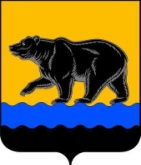 АДМИНИСТРАЦИЯ ГОРОДА НЕФТЕЮГАНСКАпостановление28.06.2024							                  № 1239-пОб изменении существенных условий муниципального контракта № 0187200001721001269 от 07.09.2021 на выполнение строительно-монтажных работ по объекту «Детский сад на 300 мест в 16 микрорайоне г.Нефтеюганска»В соответствии с пунктом 65.1 статьи 112 Федерального закона  от 05.04.2013 № 44-ФЗ «О контрактной системе в сфере закупок товаров, работ, услуг для обеспечения государственных и муниципальных нужд», Федеральным законом от 06.10.2003 № 131-ФЗ «Об общих принципах организации местного самоуправления в Российской Федерации», постановлением Правительства Российской Федерации от 16.04.2022 № 680 «Об установлении порядка и случаев изменения существенных условий государственных и муниципальных контрактов, предметом которых является выполнение работ по строительству, реконструкции, капитальному ремонту, сносу объекта капитального строительства, проведение работ по сохранению объектов культурного наследия», постановлением Правительства Ханты-Мансийского автономного округа - Югры от 06.12.2019 № 475-п «О Правилах формирования, предоставления и распределения субсидий из бюджета Ханты-Мансийского автономного округа - Югры местным бюджетам», постановлением Правительства Ханты-Мансийского автономного округа - Югры от 29.12.2020 № 643-п «О мерах по реализации государственной программы Ханты-Мансийского автономного округа - Югры «Строительство», решением Думы города Нефтеюганска от 20.12.2023 №459-VII «О бюджете города Нефтеюганска на 2024 год и плановый период 2025 и 2026 годов» (в редакции от 24.04.2024 №558-VII), с учетом протокола заочного заседания комиссии по вопросам социально-экономического развития города Нефтеюганска от 25.06.2024                                          № 1 администрация города Нефтеюганска постановляет:1.Изменить по соглашению сторон существенные условия муниципального контракта № 0187200001721001269 от 07.09.2021 на выполнение строительно-монтажных работ по объекту «Детский сад на 300 мест в 16 микрорайоне г.Нефтеюганска»., заключённого между муниципальным казённым учреждением «Управление капитального строительства» и обществом с ограниченной ответственностью «Сибмехстрой» (далее – контракт), с ценой контракта 482 248 702 (четыреста восемьдесят два миллиона двести сорок восемь тысяч семьсот два) рублей 80 копеек, а именно:1.1.Увеличить сумму муниципального контракта на сумму 127 657 069 (сто двадцать семь миллионов шестьсот пятьдесят семь тысяч шестьдесят девять) рублей 20 копеек.1.2.Установить цену муниципального  контракта  в размере  609 905 772 (шестьсот девять миллионов девятьсот пять тысяч семьсот семьдесят два) рубля 00 копеек.1.3.Откорректировать смету контракта (приложение                                                     № 1 к муниципальному контракту) с учетом пункта 1.2 настоящего постановления.	2.Департаменту по делам администрации города (Филинова Н.В.) разместить постановление на официальном сайте органов местного самоуправления города Нефтеюганска.3.Постановление вступает в силу после его подписания.4.Контроль исполнения постановления возложить на заместителя главы города Нефтеюганска Е.Л.Буженинов.Временно исполняющий полномочияглавы города Нефтеюганска                                                                  Н.С.Халезоваг.Нефтеюганск